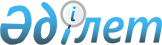 О внесении изменений в решение Каракиянского районного маслихата от 25 января 2019 года №25/279 "О бюджетах сел на 2019 - 2021 годы"Решение Каракиянского районного маслихата Мангистауской области от 29 марта 2019 года № 28/296. Зарегистрировано Департаментом юстиции Мангистауской области 3 апреля 2019 года № 3854
      В соответствии с Бюджетным кодексом Республики Казахстан от 4 декабря 2008 года, Законом Республики Казахстан от 23 января 2001 года "О местном государственном управлении и самоуправлении в Республике Казахстан" и решением Каракиянского районного маслихата от 15 марта 2019 года № 27/291 "О внесении изменений в решение Каракиянского районного маслихата от 8 января 2019 года №23/267 "О районном бюджете на 2019 - 2021 годы" (зарегистрировано в Реестре государственной регистрации нормативных правовых актов за №3841), Каракиянский районный маслихат РЕШИЛ:
      1. Внести в решение Каракиянского районного маслихата от 25 января 2019 года №25/279 "О бюджетах сел на 2019-2021 годы" (зарегистрировано в Реестре государственной регистрации нормативных правовых актов за №3801, опубликовано в Эталонном контрольном банке нормативных правовых актов Республики Казахстан 31 января 2019 года) следующие изменения:
      пункт 1 указанного решения изложить в новой редакции следующего содержания : 
      "1. Утвердить бюджеты сел на 2019 - 2021 годы согласно приложениям 1, 2, 3, 4, 5, 6, 7, 8, 9, 10, 11 и 12 соответственно, в том числе на 2019 год в следующих объемах:
      1) доходы – 1 026 700,0 тысяч тенге, в том числе:
      налоговым поступлениям – 94 600,0 тысяч тенге;
      неналоговым поступлениям – 4 753,0 тысяч тенге;
      поступлениям от продажи основного капитала – 0 тысяч тенге;
      поступлениям трансфертов – 927 347,0 тысяч тенге;
      2) затраты – 1 026 700,0 тысяч тенге;
      3) чистое бюджетное кредитование – 0 тенге;
      бюджетные кредиты – 0 тенге;
      погашение бюджетных кредитов – 0 тенге;
      4) сальдо по операциям с финансовыми активами – 0 тенге;
      приобретения финансовых активов – 0 тенге;
      поступления от продажи финансовых активов государства – 0 тенге;
      5) дефицит (профицит) бюджета – 0 тенге;
      6) финансирование дефицита (использование профицита) бюджета – 0 тенге;
      поступление займов – 0 тенге;
      погашение займов – 0 тенге; 
      используемые остатки бюджетных средств – 0 тенге.";
      приложение 1, 2, 3 и 4 к указанному решению изложить в новой редакции согласно приложениям 1, 2, 3 и 4 к настоящему решению.
      2. Контроль за исполнением настоящего решения возложить на постоянную комиссию Каракиянского районного маслихата по вопросам экономики и бюджета (председатель комиссии Е.Есенкосов).
      3. Государственному учреждению "Аппарат Каракиянского районного маслихата" (руководитель аппарата Р.Ибраева) после государственной регистрации настоящего решения в Департаменте юстиции Мангистауской области обеспечить его официальное опубликование в Эталонном контрольном банке нормативных правовых актов Республики Казахстан и средствах массовой информации.
      4. Настоящее решение вводится в действие с 1 января 2019 года. Бюджет села Жетыбай на 2019 год Бюджет села Курык на 2019 год Бюджет села Мунайшы на 2019 год Бюджет села Сенек на 2019 год
					© 2012. РГП на ПХВ «Институт законодательства и правовой информации Республики Казахстан» Министерства юстиции Республики Казахстан
				
      Председатель сессии 

М.Аманиязова

      Секретарь Каракиянского районного маслихата

А.Мееров
Приложение 1к решению Каракиянского районного маслихатаот 29 марта 2019 года № 28/296Приложение 1к решению Каракиянского районного маслихатаот 25 января 2019 года № 25/279
Категория
Класс
Класс
Подкласс
Подкласс
 

Наименование
 

Наименование
 

Сумма тысяч тенге
 

Сумма тысяч тенге 1 1 1 1 1 2 2 3 3
І. Доходы
І. Доходы
401 986,0
401 986,0
1
Налоговые поступления
Налоговые поступления
20 236,0
20 236,0
01
01
Подоходный налог
Подоходный налог
5 048,0
5 048,0
2
2
Индивидуальный подоходный налог
Индивидуальный подоходный налог
5 048,0
5 048,0
04
04
Налоги на собственность
Налоги на собственность
15 188,0
15 188,0
1
1
Налоги на имущество
Налоги на имущество
348,0
348,0
3
3
Земельный налог
Земельный налог
540,0
540,0
4
4
Налог на транспортные средства
Налог на транспортные средства
14 300,0
14 300,0
2
Неналоговые поступления
Неналоговые поступления
1 691,0
1 691,0
01
01
Доходы от государственной собственности
Доходы от государственной собственности
1 691,0
1 691,0
5
5
Доходы от аренды имущества, находящегося в государственной собственности
Доходы от аренды имущества, находящегося в государственной собственности
1 691,0
1 691,0
4
Поступления трансфертов
Поступления трансфертов
380 059,0
380 059,0
02
02
Трансферты из вышестоящих органов государственного управления
Трансферты из вышестоящих органов государственного управления
380 059,0
380 059,0
3
3
Трансферты из районного (города областного значения) бюджета
Трансферты из районного (города областного значения) бюджета
380 059,0
380 059,0
Функциональная группа
Функциональная группа
Администратор бюджетных программ
Администратор бюджетных программ
Программа
Программа
 

Наименование
 

Наименование
 

Сумма тысяч тенге 1 1 2 2 3
2.Затраты
2.Затраты
401 986,0
01
01
Государственные услуги общего характера
Государственные услуги общего характера
44 663,0
124
124
Аппарат акима города районного значения, села, поселка, сельского округа
Аппарат акима города районного значения, села, поселка, сельского округа
44 663,0
001
001
Услуги по обеспечению деятельности акима города районного значения, села, поселка, сельского округа
Услуги по обеспечению деятельности акима города районного значения, села, поселка, сельского округа
44 663,0
04
04
Образование
Образование
287 541,0
124
124
Аппарат акима города районного значения, села, поселка, сельского округа
Аппарат акима города районного значения, села, поселка, сельского округа
287 541,0
041
041
Реализация государственного образовательного заказа в дошкольных организациях образования
Реализация государственного образовательного заказа в дошкольных организациях образования
287 541,0
06
06
Социальная помощь и социальное обеспечение
Социальная помощь и социальное обеспечение
6 439,0
124
124
Аппарат акима города районного значения, села, поселка, сельского округа
Аппарат акима города районного значения, села, поселка, сельского округа
6 439,0
003
003
Оказание социальной помощи нуждающимся гражданам на дому
Оказание социальной помощи нуждающимся гражданам на дому
6 439,0
07
07
Жилищно-коммунальное хозяйство
Жилищно-коммунальное хозяйство
60 000,0
124
124
Аппарат акима города районного значения, села, поселка, сельского округа
Аппарат акима города районного значения, села, поселка, сельского округа
60 000,0
009
009
Обеспечение санитарии населенных пунктов
Обеспечение санитарии населенных пунктов
43 000,0
011
011
Благоустройство и озеленение населенных пунктов
Благоустройство и озеленение населенных пунктов
17 000,0
08
08
Культура, спорт, туризм и информационное пространство
Культура, спорт, туризм и информационное пространство
3 343,0
124
124
Аппарат акима города районного значения, села, поселка, сельского округа
Аппарат акима города районного значения, села, поселка, сельского округа
3 343,0
006
006
Поддержка культурно-досуговой работы на местном уровне
Поддержка культурно-досуговой работы на местном уровне
1 155,0
028
028
Проведение физкультурно-оздоровительных и спортивных мероприятий на местном уровне
Проведение физкультурно-оздоровительных и спортивных мероприятий на местном уровне
2 188,0
3. Чистое бюджетное кредитование
3. Чистое бюджетное кредитование
0
4. Сальдо по операциям с финансовыми активами
4. Сальдо по операциям с финансовыми активами
0
Приобретение финансовых активов
Приобретение финансовых активов
0
5. Дефицит (профицит) бюджета
5. Дефицит (профицит) бюджета
0
6. Финансирование дефицита (использование профицита) бюджета
6. Финансирование дефицита (использование профицита) бюджета
0
Погашение займов
Погашение займов
0
Внутренние государственные займы
Внутренние государственные займы
0
Договоры займа
Договоры займа
0
Используемые остатки бюджетных средств
Используемые остатки бюджетных средств
0
Остатки бюджетных средств
Остатки бюджетных средств
0Приложение 2к решению Каракиянского районного маслихатаот 29 марта 2019 года № 28/296Приложение 2к решению Каракиянского районного маслихатаот 25 января 2019 года № 25/279
Категория
Класс
Класс
Подкласс
Подкласс
 

Наименование
 

Наименование
 

Сумма тысяч тенге
 

Сумма тысяч тенге 1 1 1 1 1 2 2 3 3
І. Доходы
І. Доходы
353 015,0
353 015,0
1
Налоговые поступления
Налоговые поступления
59 526,0
59 526,0
01
01
Подоходный налог
Подоходный налог
12 992,0
12 992,0
2
2
Индивидуальный подоходный налог
Индивидуальный подоходный налог
12 992,0
12 992,0
04
04
Налоги на собственность
Налоги на собственность
46 534,0
46 534,0
1
1
Налоги на имущество
Налоги на имущество
158,0
158,0
3
3
Земельный налог
Земельный налог
39 619,0
39 619,0
4
4
Налог на транспортные средства
Налог на транспортные средства
6 757,0
6 757,0
2
Неналоговые поступления
Неналоговые поступления
1 692,0
1 692,0
01
01
Доходы от государственной собственности
Доходы от государственной собственности
1 692,0
1 692,0
5
5
Доходы от аренды имущества, находящегося в государственной собственности
Доходы от аренды имущества, находящегося в государственной собственности
1 692,0
1 692,0
4
Поступления трансфертов
Поступления трансфертов
291 797,0
291 797,0
02
02
Трансферты из вышестоящих органов государственного управления
Трансферты из вышестоящих органов государственного управления
291 797,0
291 797,0
3
3
Трансферты из районного (города областного значения) бюджета
Трансферты из районного (города областного значения) бюджета
291 797,0
291 797,0
Функциональная группа
Функциональная группа
Администратор бюджетных программ
Администратор бюджетных программ
Программа
Программа
 

Наименование
 

Наименование
 

Сумма тысяч тенге 1 1 2 2 3
2. Затраты
2. Затраты
353 015,0
01
01
Государственные услуги общего характера
Государственные услуги общего характера
49 905,0
124
124
Аппарат акима города районного значения, села, поселка, сельского округа
Аппарат акима города районного значения, села, поселка, сельского округа
49 905,0
001
001
Услуги по обеспечению деятельности акима города районного значения, села, поселка, сельского округа
Услуги по обеспечению деятельности акима города районного значения, села, поселка, сельского округа
46 405,0
022
022
Капитальные расходы государственного органа
Капитальные расходы государственного органа
3 500,0
04
04
Образование
Образование
211 297,0
124
124
Аппарат акима города районного значения, села, поселка, сельского округа
Аппарат акима города районного значения, села, поселка, сельского округа
211 297,0
041
041
Реализация государственного образовательного заказа в дошкольных организациях образования
Реализация государственного образовательного заказа в дошкольных организациях образования
211 297,0
06
06
Социальная помощь и социальное обеспечение
Социальная помощь и социальное обеспечение
7 064,0
124
124
Аппарат акима города районного значения, села, поселка, сельского округа
Аппарат акима города районного значения, села, поселка, сельского округа
7 064,0
003
003
Оказание социальной помощи нуждающимся гражданам на дому
Оказание социальной помощи нуждающимся гражданам на дому
7 064,0
07
07
Жилищно-коммунальное хозяйство
Жилищно-коммунальное хозяйство
81 300,0
124
124
Аппарат акима города районного значения, села, поселка, сельского округа
Аппарат акима города районного значения, села, поселка, сельского округа
81 300,0
009
009
Обеспечение санитарии населенных пунктов
Обеспечение санитарии населенных пунктов
49 500,0
011
011
Благоустройство и озеленение населенных пунктов
Благоустройство и озеленение населенных пунктов
31 800,0
08
08
Культура, спорт, туризм и информационное пространство
Культура, спорт, туризм и информационное пространство
3 449,0
124
124
Аппарат акима города районного значения, села, поселка, сельского округа
Аппарат акима города районного значения, села, поселка, сельского округа
3 449,0
006
006
Поддержка культурно-досуговой работы на местном уровне
Поддержка культурно-досуговой работы на местном уровне
743,0
028
028
Проведение физкультурно-оздоровительных и спортивных мероприятий на местном уровне
Проведение физкультурно-оздоровительных и спортивных мероприятий на местном уровне
2 706,0
3. Чистое бюджетное кредитование
3. Чистое бюджетное кредитование
0
4. Сальдо по операциям с финансовыми активами
4. Сальдо по операциям с финансовыми активами
0
Приобретение финансовых активов
Приобретение финансовых активов
0
5. Дефицит (профицит) бюджета
5. Дефицит (профицит) бюджета
0
6. Финансирование дефицита (использование профицита) бюджета
6. Финансирование дефицита (использование профицита) бюджета
0
Погашение займов
Погашение займов
0
Внутренние государственные займы
Внутренние государственные займы
0
Договоры займа
Договоры займа
0
Используемые остатки бюджетных средств
Используемые остатки бюджетных средств
0
Остатки бюджетных средств
Остатки бюджетных средств
0Приложение 3к решению Каракиянского районного маслихатаот 29 марта 2019 года № 28/296Приложение 3к решению Каракиянского районного маслихатаот 25 января 2019 года № 25/279
Категория
Класс
Класс
Подкласс
Подкласс
 

Наименование
 

Наименование
 

Сумма тысяч тенге
 

Сумма тысяч тенге 1 1 1 1 1 2 2 3 3
І. Доходы
І. Доходы
192 776,0
192 776,0
1
Налоговые поступления
Налоговые поступления
6 173,0
6 173,0
01
01
Подоходный налог
Подоходный налог
1 023,0
1 023,0
2
2
Индивидуальный подоходный налог
Индивидуальный подоходный налог
1 023,0
1 023,0
04
04
Налоги на собственность
Налоги на собственность
5 150,0
5 150,0
1
1
Налоги на имущество
Налоги на имущество
181,0
181,0
3
3
Земельный налог
Земельный налог
151,0
151,0
4
4
Налог на транспортные средства
Налог на транспортные средства
4 818,0
4 818,0
2
Неналоговые поступления
Неналоговые поступления
1 118,0
1 118,0
01
01
Доходы от государственной собственности
Доходы от государственной собственности
1 118,0
1 118,0
5
5
Доходы от аренды имущества, находящегося в государственной собственности
Доходы от аренды имущества, находящегося в государственной собственности
1 118,0
1 118,0
4
Поступления трансфертов
Поступления трансфертов
185 485,0
185 485,0
02
02
Трансферты из вышестоящих органов государственного управления
Трансферты из вышестоящих органов государственного управления
185 485,0
185 485,0
3
3
Трансферты из районного (города областного значения) бюджета
Трансферты из районного (города областного значения) бюджета
185 485,0
185 485,0
Функциональная группа
Функциональная группа
Администратор бюджетных программ
Администратор бюджетных программ
Программа
Программа
 

Наименование
 

Наименование
 

Сумма тысяч тенге 1 1 2 2 3
2. Затраты
2. Затраты
192 776,0
01
01
Государственные услуги общего характера
Государственные услуги общего характера
33 477,0
124
124
Аппарат акима города районного значения, села, поселка, сельского округа
Аппарат акима города районного значения, села, поселка, сельского округа
33 477,0
001
001
Услуги по обеспечению деятельности акима города районного значения, села, поселка, сельского округа
Услуги по обеспечению деятельности акима города районного значения, села, поселка, сельского округа
33 477,0
04
04
Образование
Образование
110 683,0
124
124
Аппарат акима города районного значения, села, поселка, сельского округа
Аппарат акима города районного значения, села, поселка, сельского округа
110 683,0
041
041
Реализация государственного образовательного заказа в дошкольных организациях образования
Реализация государственного образовательного заказа в дошкольных организациях образования
110 683,0
06
06
Социальная помощь и социальное обеспечение
Социальная помощь и социальное обеспечение
990,0
124
124
Аппарат акима города районного значения, села, поселка, сельского округа
Аппарат акима города районного значения, села, поселка, сельского округа
990,0
003
003
Оказание социальной помощи нуждающимся гражданам на дому
Оказание социальной помощи нуждающимся гражданам на дому
990,0
07
07
Жилищно-коммунальное хозяйство
Жилищно-коммунальное хозяйство
46 000,0
124
124
Аппарат акима города районного значения, села, поселка, сельского округа
Аппарат акима города районного значения, села, поселка, сельского округа
46 000,0
009
009
Обеспечение санитарии населенных пунктов
Обеспечение санитарии населенных пунктов
29 000,0
011
011
Благоустройство и озеленение населенных пунктов
Благоустройство и озеленение населенных пунктов
17 000,0
08
08
Культура, спорт, туризм и информационное пространство
Культура, спорт, туризм и информационное пространство
1 626,0
124
124
Аппарат акима города районного значения, села, поселка, сельского округа
Аппарат акима города районного значения, села, поселка, сельского округа
1 626,0
006
006
Поддержка культурно-досуговой работы на местном уровне
Поддержка культурно-досуговой работы на местном уровне
626,0
028
028
Проведение физкультурно-оздоровительных и спортивных мероприятий на местном уровне
Проведение физкультурно-оздоровительных и спортивных мероприятий на местном уровне
1 000,0
3. Чистое бюджетное кредитование
3. Чистое бюджетное кредитование
0
4. Сальдо по операциям с финансовыми активами
4. Сальдо по операциям с финансовыми активами
0
Приобретение финансовых активов
Приобретение финансовых активов
0
5. Дефицит (профицит) бюджета
5. Дефицит (профицит) бюджета
0
6. Финансирование дефицита  (использование профицита) бюджета
6. Финансирование дефицита  (использование профицита) бюджета
0
Погашение займов
Погашение займов
0
Внутренние государственные займы
Внутренние государственные займы
0
Договоры займа
Договоры займа
0
Используемые остатки бюджетных средств
Используемые остатки бюджетных средств
0
Остатки бюджетных средств
Остатки бюджетных средств
0Приложение 4к решению Каракиянского районного маслихатаот 29 марта 2019 года № 28/296Приложение 4к решению Каракиянского районного маслихатаот 25 января 2019 года № 25/279
Категория
Класс
Класс
Подкласс
Подкласс
 

Наименование
 

Наименование
 

Сумма тысяч тенге
 

Сумма тысяч тенге 1 1 1 1 1 2 2 3 3
І. Доходы
І. Доходы
78 923,0
78 923,0
1
Налоговые поступления
Налоговые поступления
8 665,0
8 665,0
01
01
Подоходный налог
Подоходный налог
97,0
97,0
2
2
Индивидуальный подоходный налог
Индивидуальный подоходный налог
97,0
97,0
04
04
Налоги на собственность
Налоги на собственность
8 568,0
8 568,0
1
1
Налоги на имущество
Налоги на имущество
75,0
75,0
3
3
Земельный налог
Земельный налог
68,0
68,0
4
4
Налог на транспортные средства
Налог на транспортные средства
8 425,0
8 425,0
2
Неналоговые поступления
Неналоговые поступления
252,0
252,0
01
01
Доходы от государственной собственности
Доходы от государственной собственности
252,0
252,0
5
5
Доходы от аренды имущества, находящегося в государственной собственности
Доходы от аренды имущества, находящегося в государственной собственности
252,0
252,0
4
Поступления трансфертов
Поступления трансфертов
70 006,0
70 006,0
02
02
Трансферты из вышестоящих органов государственного управления
Трансферты из вышестоящих органов государственного управления
70 006,0
70 006,0
3
3
Трансферты из районного (города областного значения) бюджета
Трансферты из районного (города областного значения) бюджета
70 006,0
70 006,0
Функциональная группа
Функциональная группа
Администратор бюджетных программ
Администратор бюджетных программ
Программа
Программа
 

Наименование
 

Наименование
 

Сумма тысяч тенге 1 1 2 2 3
2. Затраты
2. Затраты
78 923,0
01
01
Государственные услуги общего характера
Государственные услуги общего характера
34 830,0
124
124
Аппарат акима города районного значения, села, поселка, сельского округа
Аппарат акима города районного значения, села, поселка, сельского округа
34 830,0
001
001
Услуги по обеспечению деятельности акима города районного значения, села, поселка, сельского округа
Услуги по обеспечению деятельности акима города районного значения, села, поселка, сельского округа
34 830,0
04
04
Образование
Образование
20 000,0
124
124
Аппарат акима города районного значения, села, поселка, сельского округа
Аппарат акима города районного значения, села, поселка, сельского округа
20 000,0
041
041
Реализация государственного образовательного заказа в дошкольных организациях образования
Реализация государственного образовательного заказа в дошкольных организациях образования
20 000,0
06
06
Социальная помощь и социальное обеспечение
Социальная помощь и социальное обеспечение
2 504,0
124
124
Аппарат акима города районного значения, села, поселка, сельского округа
Аппарат акима города районного значения, села, поселка, сельского округа
2 504,0
003
003
Оказание социальной помощи нуждающимся гражданам на дому
Оказание социальной помощи нуждающимся гражданам на дому
2 504,0
07
07
Жилищно-коммунальное хозяйство
Жилищно-коммунальное хозяйство
20 000,0
124
124
Аппарат акима города районного значения, села, поселка, сельского округа
Аппарат акима города районного значения, села, поселка, сельского округа
20 000,0
009
009
Обеспечение санитарии населенных пунктов
Обеспечение санитарии населенных пунктов
10 000,0
011
011
Благоустройство и озеленение населенных пунктов
Благоустройство и озеленение населенных пунктов
10 000,0
08
08
Культура, спорт, туризм и информационное пространство
Культура, спорт, туризм и информационное пространство
1 589,0
124
124
Аппарат акима города районного значения, села, поселка, сельского округа
Аппарат акима города районного значения, села, поселка, сельского округа
1 589,0
006
006
Поддержка культурно-досуговой работы на местном уровне
Поддержка культурно-досуговой работы на местном уровне
626,0
028
028
Проведение физкультурно-оздоровительных и спортивных мероприятий на местном уровне
Проведение физкультурно-оздоровительных и спортивных мероприятий на местном уровне
963,0
3. Чистое бюджетное кредитование
3. Чистое бюджетное кредитование
0
4. Сальдо по операциям с финансовыми активами
4. Сальдо по операциям с финансовыми активами
0
Приобретение финансовых активов
Приобретение финансовых активов
0
5. Дефицит (профицит) бюджета
5. Дефицит (профицит) бюджета
0
6. Финансирование дефицита (использование профицита) бюджета
6. Финансирование дефицита (использование профицита) бюджета
0
Погашение займов
Погашение займов
0
Внутренние государственные займы
Внутренние государственные займы
0
Договоры займа
Договоры займа
0
Используемые остатки бюджетных средств
Используемые остатки бюджетных средств
0
Остатки бюджетных средств
Остатки бюджетных средств
0